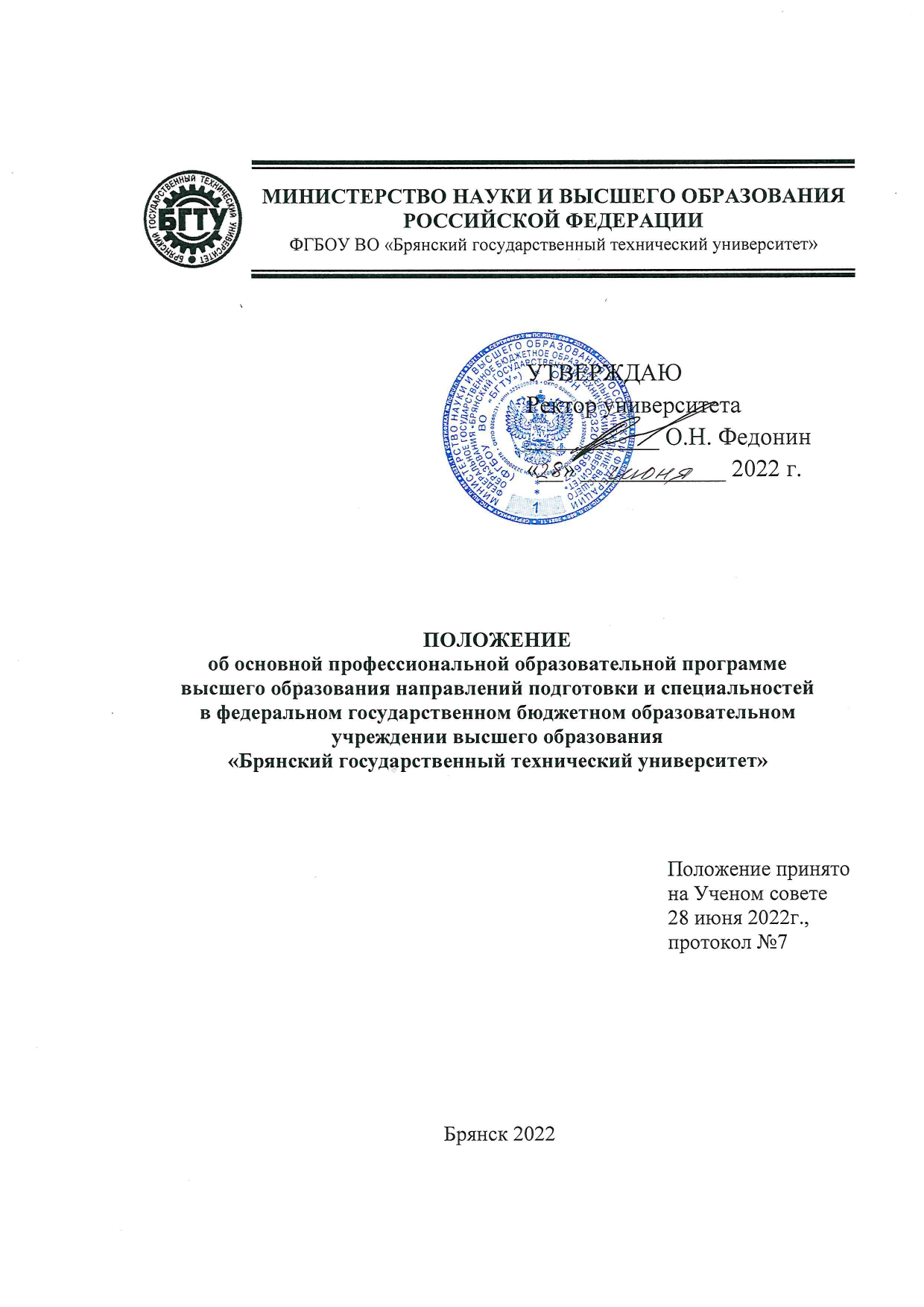 Содержание1. Общие положения	32. Общие требования к содержанию основной профессиональной образовательной программе высшего образования	53. Структура основной профессиональной образовательной программы высшего образования	74. Содержание основной профессиональной образовательной программы высшего образования	85. Порядок разработки основных образовательных программ высшего образования - программ бакалавриата, специалитета, магистратуры	166. Обновление и корректировка основной профессиональной образовательной программы высшего образования	177. Процедура прекращения реализации основной профессиональной образовательной программы высшего образования	188. Заключительные положения	19Общие положенияНастоящее положение определяет структуру, порядок разработки, утверждения и обновления основных профессиональных образовательных программ высшего образования – программ бакалавриата, специалитета, магистратуры (далее ОПОП ВО, образовательная программа), реализуемых в федеральном государственном бюджетном образовательном учреждении высшего образования «Брянский государственный технический университет» (далее – БГТУ, Университет) на основе федеральных государственных образовательных стандартов высшего образования (далее – ФГОС ВО, образовательный стандарт).Настоящее Положение разработано в соответствии со следующими нормативно-правовыми документами:Федеральным законом от 29.12.2012 г. №273-Ф3 «Об образовании в Российской Федерации»;Приказом Министерства образования и науки Российской Федерации от 12.09.2013г. № 1061 «Об утверждении перечней направлений подготовки высшего профессионального образования»;Приказом Министерства образования и науки Российской Федерации от 05.04.2017 г. № 301 «Об утверждении Порядка организации и осуществления образовательной деятельности по образовательным программам высшего образования - программам бакалавриата, программам специалитета, программам магистратуры»;Приказом Министерства науки и высшего образования Российской Федерации от 06.04.2021 № 245 «Об утверждении Порядка организации и осуществления образовательной деятельности по образовательным программам высшего образования - программам бакалавриата, программам специалитета, программам магистратуры»;Приказом Министерства образования и науки РФ от 29.06.2015 № 636 «Об утверждении Порядка проведения государственной итоговой аттестации по образовательным программам высшего образования – программам бакалавриата, программам специалитета и программам магистратуры»; Приказом Министерства здравоохранения и социального развития РФ от 11 января 2011 г. № 1н «Об утверждении Единого квалификационного справочника должностей руководителей, специалистов и служащих, раздел «Квалификационные характеристики должностей руководителей и специалистов высшего профессионального и дополнительного профессионального образования»; Приказом Министерства науки и высшего образования РФ от 26.11.2020 г. № 1456 «О внесении изменений в федеральные государственные образовательные стандарты высшего образования»; Приказом Министерства науки и высшего образования Российской Федерации от 08.02.2021 № 82 «О внесении изменений в федеральные государственные образовательные стандарты высшего образования - магистратура по направлениям подготовки»; Приказом Министерства науки и высшего образования Российской Федерации от 08.02.2021 № 83 «О внесении изменений в государственные образовательные стандарты высшего образования - бакалавриат по направлениям подготовки»; Приказом Министерства науки и высшего образования Российской Федерации от 08.02.2021 № 84 «О внесении изменений в федеральные государственные образовательные стандарты высшего образования - специалитет по специальностям»;Федеральными государственными образовательными стандартами высшего образования (уровень образования (квалификация, степень) «бакалавр», «магистр», «специалист»);иными нормативно-правовыми актами, регламентирующими образовательную деятельность;Уставом ФГБОУ ВО «БГТУ»;локальными нормативными актами Университета.В настоящем Положении применяются следующие термины и определения:Вид профессиональной деятельности – методы, способы, приемы, характер воздействия на объект профессиональной деятельности с целью его изменения, преобразования. Внешняя оценка качества – оценка качества образовательной деятельности и подготовки обучающихся, осуществляемая в рамках государственной аккредитации, аккредитационного мониторинга и профессионально-общественной аккредитации. Внутренняя оценка качества – оценка качества образовательной деятельности и подготовки обучающихся, осуществляемая работниками из числа профессорско-преподавательского состава, работодателями и их объединениями, иными юридическими и (или) физическими лицами, привлекаемыми Организацией, а также обучающимися.Воспитание – деятельность, направленная на развитие личности, создание условий для самоопределения и социализации обучающихся на основе социокультурных, духовно-нравственных ценностей и принятых в российском обществе правил и норм поведения в интересах человека, семьи, общества и государства, формирование у обучающихся чувства патриотизма, гражданственности, уважение к памяти защитников Отечества и подвигам Героев Отечества, закону и правопорядку, человеку труда и старшему поколению, взаимного уважения, бережного отношения к культурному наследию и традициям многонационального народа Российской Федерации, природе и окружающей среде.Выпускающая кафедра – кафедра, на которую распорядительным актом Университета возложена ответственность за организацию (координацию) деятельности по разработке (проектированию), реализации, мониторингу и актуализации образовательной (-ых) программы (программ). Государственная итоговая аттестация – оценивание результатов освоения образовательной программы – компетенций выпускников, установленных образовательным стандартом, примерной основной образовательной программой, а также компетенций выпускников, установленных Университетом.Зачетная единица (з.е.) - мера трудоемкости образовательной программы, включающая в себя все виды учебной деятельности обучающегося, предусмотренные учебным планом. Электронная информационно-образовательная среда – система инструментальных средств и ресурсов, обеспечивающих условия для реализации образовательной деятельности на основе информационно-коммуникационных технологий. Качество образования (качество образовательной деятельности) – комплексная характеристика образовательной деятельности и подготовки обучающегося, выражающая степень их соответствия федеральным государственным образовательным стандартам, образовательным стандартам, федеральным государственным требованиям и (или) потребностям физического или юридического лица, в интересах которого осуществляется образовательная деятельность, в том числе степень достижения планируемых результатов образовательной программы. Компетенция – способность применять знания, умения и навыки, проявлять личностные качества, требуемые для успешной деятельности в определенной области. Область профессиональной деятельности – совокупность объектов профессиональной деятельности в их научном, социальном, экономическом, производственном проявлении. Объект профессиональной деятельности – системы, предметы, явления, процессы, на которые направлено воздействие. Основная профессиональная образовательная программа высшего образования (ОПОП ВО) – комплекс основных характеристик образования (объем, содержание, планируемые результаты) и организационно-педагогических условий, который представлен в виде учебного плана, календарного учебного графика, рабочих программ учебных предметов, курсов, дисциплин (модулей), иных компонентов, оценочных и методических материалов, а также в предусмотренных Федеральным законом случаях в виде рабочей программы воспитания, календарного плана воспитательной работы, форм аттестации.Рабочая программа дисциплины (программа практики (в т.ч. научно- исследовательской работы, научно-исследовательской деятельности, воспитательной деятельности)) – план учебных мероприятий и ресурсного обеспечения по дисциплине (практике, в т.ч. научно-исследовательской работе, научно-исследовательской деятельности, воспитательной деятельности), направленный на формирование компетенций, заданных  ОПОП направлению подготовки (специальности).	1.4. В настоящем Положении применяются следующие сокращения:ВКР - выпускная квалификационная работа,ГИА - государственная итоговая аттестация,з.е. - зачетная единица (1 з.е. - 36 академических часов),ИКТ - информационно-коммуникационные технологии,ОВЗ - ограниченные возможности здоровья,ОПОП ВО - основная профессиональная образовательная программа высшего образования,ОТФ - обобщенная трудовая функция,ОПК - общепрофессиональные компетенции,ПК - профессиональные компетенции,ПС - профессиональный стандарт,УГСН - укрупненная группа направлений и специальностей,УК - универсальные компетенции,ФЗ - Федеральный закон,ФГОС ВО - федеральный государственный образовательный стандарт высшего образования,ФОС - фонд оценочных средств.	1.5. Образовательная деятельность по образовательным программам в Университете осуществляется на государственном языке Российской Федерации.	1.6. ОПОП ВО разрабатывают выпускающие кафедры:- по направлению подготовки или специальности одну программу бакалавриата или программу магистратуры, или программу специалитета;- по направлению подготовки или специальности соответственно несколько программ бакалавриата, или несколько программ магистратуры, или несколько программ специалитета, имеющих различную направленность (профиль) / специализацию.	1.7. Ответственными за разработку, формирование и хранение комплекта документов, входящих в ОПОП ВО, являются заведующие выпускающими кафедрами и руководители ОПОП ВО.Общие требования к содержанию основной профессиональной образовательной программе высшего образования ОПОП ВО представляет собой комплекс основных характеристик образования по направлению подготовки с учетом направленности (профиля, специализации) программы.ОПОП ВО определяет содержание образования по направленности (профилю, специализации) и по уровням профессионального образования (бакалавриат, специалитет, магистратура), регламентирует цели, ожидаемые результаты, содержание, условия и технологии реализации образовательного процесса, материально-техническое, кадровое, информационное и финансовое обеспечение программы, оценку качества подготовки выпускника.ОПОП ВО разрабатывается в соответствии с ФГОС ВО по соответствующему направлению подготовки или специальности.Требования к результатам освоения ОПОП ВО в части профессиональных компетенций формируются на основе профессиональных стандартов, соответствующих профессиональной деятельности выпускников из числа указанных в приложении к ФГОС ВО и (или) иных профессиональных стандартов, соответствующих профессиональной деятельности выпускников, из реестра профессиональных стандартов (перечня видов профессиональной деятельности), размещенного на специализированном сайте Министерства труда и социальной защиты Российской Федерации «Профессиональные стандарты» (http://profstandart.rosmintrud.ru). При отсутствии профессиональных стандартов, соответствующих профессиональной деятельности выпускников, профессиональные компетенции определяются на основе анализа требований к профессиональным компетенциям, предъявляемых к выпускникам на рынке труда, обобщения отечественного и зарубежного опыта, проведения консультаций с ведущими работодателями, объединениями работодателей отрасли, в которой востребованы выпускники, иных источников. ОПОП ВО реализуются Университетом самостоятельно или при использовании сетевой формы реализации образовательных программ с использованием ресурсов нескольких организаций, осуществляющих образовательную деятельность, включая иностранные, а также при необходимости с использованием ресурсов иных организаций. В реализации образовательных программ и (или) отдельных учебных предметов, курсов, дисциплин (модулей), практики, иных компонентов, предусмотренных образовательными программами (в том числе различных вида, уровня и (или) направленности), с использованием сетевой формы реализации образовательных программ наряду с организациями, осуществляющими образовательную деятельность, также могут участвовать научные организации, медицинские организации, организации культуры, физкультурно-спортивные и иные организации, обладающие ресурсами, необходимыми для осуществления образовательной деятельности по соответствующей образовательной программе.ОПОП ВО в обязательном порядке размещается в свободном доступе на официальном сайте Университета в информационно-коммуникационной сети Интернет с целью предоставления абитуриентам, обучающимся, потенциальным работодателям и другим заинтересованным сторонам возможности ознакомления с ее содержанием, материально-техническим и информационно-библиотечным обеспечением, технологиями реализации, а также с целью реализации права обучающихся и работодателей участвовать в формировании содержания ОПОП ВО, развития экспортного потенциала образовательных услуг Университета.Согласно ФГОС ВО 3++, структура образовательной программы бакалавриата, специалитета, магистратуры включает обязательную часть (базовую) и часть, формируемую участниками образовательных отношений (вариативную). Это обеспечивает возможность реализации образовательных программ бакалавриата, специалитета, магистратуры, имеющих различную направленность (профиль, специализацию) образования в рамках одной  программы.Структура программы бакалавриата, специалитета, магистратуры согласно ФГОС ВО состоит из следующих блоков:Блок 1 «Дисциплины (модули)», который включает дисциплины (модули), относящиеся к обязательной (базовой части программы), и дисциплины (модули), относящиеся к части, формируемой участниками образовательных отношений (вариативной); Блок 2 «Практики». В блок «Практики» входят учебная и производственная практики. Типы учебной практики для бакалавриата, специалитета и магистратуры определяются ФГОС ВО. Практики могут включаться как в обязательную (базовую) часть программы, так и в часть, формируемую участниками образовательных отношений (вариативную).Блок 3 «Государственная итоговая аттестация», который относится к обязательной (базовой) части программы и завершается присвоением квалификации, указанной в перечне специальностей или направлений подготовки высшего образования, утвержденном Минобрнауки России. В него входят подготовка к процедуре защиты и защита выпускной квалификационной работы.Дисциплины (модули), относящиеся к части программы бакалавриата, специалитета, магистратуры, формируемой участниками образовательных отношений (вариативной), определяют направленность (профиль, специализацию) программы бакалавриата, специалитета, магистратуры.Программа бакалавриата и специалитета должна обеспечивать реализацию дисциплин (модулей) по философии, истории (истории России, всеобщей истории), иностранному языку, безопасности жизнедеятельности, которые реализуются в рамках базовой части Блока 1 «Дисциплины (модули)». Объем, содержание и порядок реализации указанных дисциплин (модулей) определяются Университетом самостоятельно с учетом рекомендаций Минобрнауки России.Программа бакалавриата и специалитета должна обеспечивать реализацию дисциплин (модулей) по физической культуре и спорту:в базовой части Блока 1 «Дисциплины (модули)»  -  в объеме не менее 2 з.е.;в рамках элективных дисциплин (модулей) - в объеме не менее 328 час., которые являются обязательными для освоения, не переводятся в з.е. и не включаются в объем программы бакалавриата, специалитета.Дисциплины (модули) по физической культуре и спорту реализуются в порядке, установленном Университетом. Для инвалидов и лиц с ограниченными возможностями здоровья Университет устанавливает особый порядок освоения дисциплин (модулей) по физической культуре и спорту с учетом состояния их здоровья.Структура основной профессиональной образовательной программы высшего образования3.1. Структура ОПОП ВО БГТУ включает следующие обязательные элементы (разделы):Титульный лист ОПОП ВО.Общее описание ОПОП ВО (назначение ОПОП, нормативные документы для ее подготовки).Характеристика профессиональной деятельности выпускника (общее описание профессиональной деятельности выпускника, перечень профессиональных стандартов, соотнесенных с ФГОС ВО, перечень основных задач профессиональной деятельности выпускников).Общая характеристика образовательной программы (цель образовательной программы, задачи ОПОП, направленность (профиль) образовательной программы, квалификация, присваиваемая выпускникам образовательных программы, объем образовательной программы, формы и сроки обучения, язык реализации программы).Планируемые результаты освоения ОПОП ВО (компетенции выпускника как совокупный ожидаемый результат образования по завершению освоения ОПОП ВО).Структура и содержание образовательной программы (учебный план, календарный учебный график, рабочие программы дисциплин (модулей), практик, в том числе научно-исследовательской работы, программу государственной итоговой аттестации, включая все оценочные и методические материалы, а также рабочую программу воспитания, календарный план воспитательной работы).Условия осуществления образовательной деятельности по образовательной программе (сведения о ресурсном обеспечении ОПОП ВО - общесистемные требования к реализации учебного процесса, требования к материально-техническому и учебно-методическому обеспечению,  требования к кадровому обеспечению, организации воспитательной работы, применяемым механизмам оценки качества образовательной деятельности и подготовки обучающихся по образовательной программе,  характеристика социально-культурной среды, обеспечивающей развитие общекультурных/универсальных компетенций обучающихся, условия реализации образовательной программы для инвалидов и лиц с ограниченными возможностями здоровья).Приложения к ОПОП ВО:Приложение 1. Учебный план ОПОП бакалавриата, специалитета, магистратуры по направлению подготовки/специальности.Приложение 2. Календарный учебный график.Приложение 3. Матрица компетенций.Приложение 4. Рабочие программы дисциплин (модулей).Приложение 5. Программы практик.Приложение 6. Программа государственной итоговой аттестации студентов.Приложение 7. Материально-техническое обеспечение реализации образовательного процесса в соответствии с ОПОП бакалавриата, специалитета, магистратуры по направлению подготовки/специальности.Приложение 8. Кадровое обеспечение реализации ОПОП бакалавриата, специалитета, магистратуры по направлению подготовки/специальности.Приложение 9. Информационное и учебно-методическое обеспечение. Приложение 10 Рабочая программа воспитания и план воспитательной работы.Рецензии работодателей на ОПОП ВО.Лист актуализации ОПОП ВО.3.2. С учетом специфики конкретных направлений подготовки (специальностей) и направленностей (профилей) подготовки, структура ОПОП ВО может быть дополнена другими разделами.3.3. ОПОП ВО оформляется в виде единого комплекта документов.Содержание основной профессиональной образовательной программы высшего образования4.1. Содержание элементов (разделов) ОПОП ВО.Титульный лист содержит следующие реквизиты: код и наименование направления подготовки/специальности, форма обучения, направленность (профиль, специализация) образовательной программы, уровень высшего образования (программа бакалавриата, специалитета, магистратуры), форма обучения (очная, очно-заочная, заочная), срок освоения образовательной программы, год набора, для которого сформирована образовательная программа и др.Срок освоения ОПОП ВО в годах указывается для конкретной формы обучения в соответствии с образовательным стандартом по данному направлению подготовки (специальности).Раздел 1.Общие положенияп. 1.1. Назначение основной профессиональной образовательной программы – указывается на ориентацию обучения по образовательной программе.п.1.2. Нормативные документы – приводится список нормативных документов, использованных для разработки ОПОП ВО.п.1.3.  Перечень сокращений – приводится перечень сокращений, применяемых в ОПОП ВО.Раздел 2. Характеристика профессиональной деятельности выпускниковп. 2.1. Общее описание профессиональной деятельности выпускниковОбласть (и) профессиональной деятельности выпускников. Приводится характеристика области профессиональной деятельности, для которой ведется подготовка обучающихся, в соответствии с ФГОС ВО по соответствующему направлению подготовки (специальности).Перечень основных объектов профессиональной деятельности выпускников. Указываются объекты профессиональной деятельности в соответствии с ФГОС ВО по соответствующему направлению подготовки (специальности) с учетом направленности (профиля, специализации) образовательной программы.п. 2.2. Перечень профессиональных стандартов, соотнесенных с ФГОС ВОПриводится перечень профессиональных стандартов, соотнесенных с ФГОС ВО по направлению подготовки (специальности). При разработке образовательной программы используются профессиональные стандарты, представленные на сайте Минтруда России (http://profstandart.rosmintrud.ru/) в Национальном реестре профессиональных стандартов, который включает реестр профессиональных стандартов, реестр областей и видов профессиональной деятельности, реестр трудовых функций.п. 2.3. Перечень основных задач профессиональной деятельности выпускниковУказываются типы задач профессиональной деятельности для каждого вида профессиональной деятельности по данному направлению подготовки (специальности) и направленности (профилю, специализации) подготовки в соответствии с ФГОС ВО и дополняются на основе учета соответствующего профессионального стандарта (при его наличии), потребностей рынка труда и запросов работодателей. Формируется в виде таблицы.Раздел 3. Общая характеристика образовательной программып. 3.1. Цель образовательной программыОПОП ВО имеет своей целью формирование у обучающихся совокупности универсальных/общекультурных, общепрофессиональных и профессиональных компетенций, позволяющих выпускнику успешно решать профессиональные задачи в соответствии с видом (видами) профессиональной деятельности, на который (которые) ориентирована программа.Цель ОПОП ВО в области воспитания указывается со ссылкой на включенную в образовательную программу рабочую программу воспитания и календарный план воспитательной работы.п. 3.2. Направленность (профиль) образовательной программы – определяется на основе соответствующего ФГОС ВО.п. 3.3. Квалификация, присваиваемая выпускникам образовательной программы – определяется в соответствии с Приказом Министерства образования и науки Российской Федерации от 12.09.2013г. № 1061 «Об утверждении перечней направлений подготовки высшего профессионального образования» до 1 сентября 2022 г., а далее -  приказом Министерства науки и высшего образования от 1 февраля 2022 г. № 89 «Об утверждении перечня специальностей и направлений подготовки высшего образования по программам бакалавриата, программам специалитета, программам магистратуры, программам ординатуры и программам ассистентуры-стажировки».п. 3.4. Объем образовательной программы – определяется на основе соответствующего ФГОС ВО.п. 3.5. Форма обучения -  определяется на основе соответствующего ФГОС ВО.п. 3.6. Срок получения образования - определяется на основе соответствующего ФГОС ВО. В ОПОП ВО указывается конкретный срок получения образования по образовательной программе (вне зависимости от применяемых образовательных технологий). При очной форме обучения указывается срок с учетом каникул, предоставляемых после прохождения государственной итоговой аттестации. При обучении по заочной форме срок получения образования увеличивается не больше чем на 6 месяцев по сравнению со сроком обучения в очной форме.При обучении по индивидуальному учебному плану инвалидов и лиц с ОВЗ срок получения образования может быть увеличен по их заявлению не более чем на 1 год по сравнению со сроком получения образования, установленным для соответствующей формы обучения.п. 3.7. Язык реализации образовательной программы. Указывается язык реализации образовательной программы – русский.Раздел 4. Планируемые результаты освоения основной профессиональной образовательной программы высшего образованияВ разделе приводятся компетенции выпускника, формируемые в процессе освоения ОПОП ВО:в соответствии с ФГОС ВО (3+) (ОК, ОПК, ПК) по соответствующему направлению подготовки (специальности). Дополнение компетенций осуществляется во взаимодействии со сферой труда: с привлечением работодателей, на основе анализа требований, предъявляемых к выпускникам профильными предприятиями, с проведением их анкетирования и в соответствии с профессиональными стандартами;в соответствии с ФГОС ВО (3++) (УК, ОПК) и профессиональными компетенциями (ПК) (при наличии профессиональных стандартов) по соответствующему направлению подготовки (специальности).На этапе проектирования ОПОП ВО формируется матрица соответствия требуемых компетенций и формирующих их составных частей ОПОП ВО.п. 4.1 Универсальные компетенции выпускников и индикаторы их достиженияп. 4.2 Общепрофессиональные компетенции выпускников и индикаторы их достиженияп. 4.3. Профессиональные компетенции выпускников и индикаторы их достиженияРаздел 5. Структура и содержание образовательной программыДокументы, регламентирующие содержание и организацию образовательного процесса при реализации ОПОП ВО.п. 5.1. Учебный план и календарный учебный графикУчебный план.Учебный план направленности (профиля, специализации) по направлению подготовки (специальности) является основным документом, регламентирующим учебный процесс, и составляется в соответствии с формой обучения (очная, очно-заочная, заочная).Образовательная программа, разрабатываемая в соответствии с образовательным стандартом ФГОС ВО (3++), состоит из обязательной части и части, формируемой участниками образовательных отношений (соответственно базовая часть и вариативная часть при разработке ОПОП ВО по ФГОС ВО (3+)). Обязательная/базовая часть образовательной программы обеспечивает формирование у обучающихся компетенций, установленных ФГОС ВО, и включает в себя: дисциплины (модули) и практики, установленные ФГОС ВО (при наличии таких дисциплин (модулей) и практик); дисциплины (модули) и практики, установленные Университетом;государственную итоговую аттестацию. Вариативная часть / часть, формируемая участниками образовательных отношений образовательной программы, направлена на расширение и (или) углубление компетенций, установленных образовательным стандартом, а также на формирование у обучающихся компетенций, установленных Университетом самостоятельно, и включает в себя дисциплины (модули) и практики, установленные Университетом. Содержание вариативной части формируется в соответствии с направленностью образовательной программы. Обязательными для освоения обучающимся являются дисциплины (модули) и практики, входящие в состав обязательной/базовой части образовательной программы, а также дисциплины (модули) и практики, входящие в состав вариативной части/ части, формируемой участниками образовательных отношений образовательной программы в соответствии с направленностью программы. При реализации образовательной программы Университет обеспечивает обучающимся возможность освоения факультативных (необязательных для изучения при освоении образовательной программы) и элективных (избираемых в обязательном порядке) дисциплин (модулей) в порядке, установленном локальным нормативным актом Университета. Избранные обучающимся элективные дисциплины (модули) являются обязательными для освоения. При обеспечении инклюзивного образования инвалидов и лиц с ограниченными возможностями здоровья (при необходимости) организация включает в образовательную программу специализированные адаптационные дисциплины (модули). Факультативные и элективные дисциплины (модули), а также специализированные адаптационные дисциплины (модули) включаются в вариативную часть указанной программы. Календарный учебный графикВ структуре учебного плана формируется календарный учебный график, устанавливающий последовательность и продолжительность теоретического обучения, экзаменационных сессий, практик, государственной итоговой аттестации, каникул. График разрабатывается в соответствии с требованиями ФГОС ВО. В содержании ОПОП ВО приводится пояснение календарного учебного графика.п. 5.2. Типы практикиПриводится перечень практик, типы которых соответствуют предлагаемым ФГОС ВО, с указанием отводимых в учебном плане зачетных единиц. Дается краткая характеристика практик.Структура и содержание программ практик регламентируются соответствующим локальным актом Университета.п. 5.3. Рабочие программы учебных дисциплин (модулей) и практик, практическая подготовка обучающихсяРабочие программы учебных дисциплин (модулей) и практикСтруктура и содержание рабочей программы регламентируются соответствующим локальным актом БГТУ. Рабочие программы дисциплин (модулей) и практик включается в ОПОП ВО в виде приложений. В рабочих программах учебных дисциплин определены виды учебных занятий и бюджет времени, выделенные на их освоение в форме практической подготовки. Рабочие программы практик содержат индивидуальные характеристики каждой практики в соответствии со ФГОС ВО (с указанием наименования и краткого содержания практики, компетенций и объема в з.е.).Практическая подготовка обучающихсяВ соответствии с действующими локальными нормативными актами, образовательная деятельность в форме практической подготовки может быть организована при реализации учебных дисциплин (модулей), практики, иных компонентов образовательных программ, предусмотренных учебным планом, что отражается в рабочей программе соответствующего компонента образовательной программы.Реализация компонентов образовательной программы в форме практической подготовки может осуществляться непрерывно либо путем чередования с реализацией иных компонентов образовательной программы в соответствии с календарным учебным графиком и учебным планом.ОПОП ВО содержит описание форм и мест проведения практической подготовки. Описываются компоненты образовательной программы, при реализации которых организуется практическая подготовка, с выделением з.е./часов практической подготовки при реализации практик/учебных дисциплин.п. 5.4. Фонды оценочных средств для промежуточной аттестации по дисциплинам (модулям) и практикамФонд оценочных средств представляется в виде обособленного документа, включающего оценочные средства для текущего и промежуточного контролей по дисциплинам и практикам, а также оценочные средства для государственной итоговой аттестации (ГИА).В содержании ОПОП ВО приводится состав фонда оценочных средств, а также примерный перечень оценочных средств для осуществления процедур текущего, промежуточного и итогового контроля знаний обучающихся.  Должны быть представлены примерные критерии и шкалы интегрированной оценки уровня сформированности компетенций.Оценочные материалы (оценочные средства) по дисциплинам (модулям), практикам и по ГИА, должны обеспечивать возможность объективной оценки уровня сформированности компетенций. Оценочные материалы (оценочные средства) по дисциплинам (модулям) практикам, ГИА могут включать: контрольные вопросы и типовые задания для практических занятий, лабораторных работ, контрольных работ, коллоквиумов, зачетов и экзаменов; тесты и компьютерные тестирующие программы; компетентностно-ориентированные задания и задачи; примерную тематику курсовых работ (проектов), рефератов и т.п., а также иные формы контроля, позволяющие оценить степень сформированности компетенций обучающихся.п. 5.5. Программа государственной итоговой аттестацииПрограмма ГИА разрабатывается в соответствии с требованиями ФГОС ВО на основе соответствующих локальных нормативных актов БГТУ (Положение о государственной итоговой аттестации по программам бакалавриата, специалитета и магистратуры в БГТУ).Государственная итоговая аттестация проводится в целях определения соответствия результатов освоения обучающимися ОПОП ВО соответствующим требованиям ФГОС ВО.Государственная итоговая аттестация обучающихся проводится в Университете в форме защиты выпускной квалификационной работы.Структура и содержание программы государственной итоговой аттестации регламентируются соответствующим локальным актом Университета, прикладываются в виде отдельных документов.В содержании ОПОП ВО приводится форма ГИА с указанием з.е. и перечня проверяемых компетенций, содержание программы ГИА, цель ВКР.Раздел 6. Условия осуществления образовательной деятельности по ОПОП ВОРесурсное обеспечение ОПОП ВО формируется на основе требований к условиям реализации образовательных программ, определяемых ФГОС ВО, действующей нормативной правовой базой, с учетом особенностей, связанных с направленностью (профилем, специализацией) образовательной программы.Требования к условиям реализации образовательной программы бакалавриата/специалитета/магистратуры включают в себя общесистемные требования, требования к материально-техническому и учебно-методическому обеспечению, требования к кадровым и финансовым условиям реализации программы бакалавриата/специалитета/магистратуры, требования к воспитательной работе, требования к применяемым механизмам оценки качества образовательной деятельности и подготовки обучающихся по программе бакалавриата/специалитета/магистратуры, характеристику социокультурной среды реализации образовательной программы, а также условия реализации образовательной программы для инвалидов и лиц с ограниченными возможностями здоровья.п. 6.1. Общесистемные требования к реализации образовательной программы содержит описание:Материально-технического обеспечения образовательной деятельности (помещениями и оборудованием) для реализации ОПОП ВО в соответствии с учебным планом, которое закреплено учредителем за Университетом с указанием права использования.Доступа к электронной информационно-образовательной среде Университета; условий для функционирования электронной информационно-образовательной среды (система электронной поддержки учебных курсов, официальный сайт в сети Интернет, электронные библиотечные системы и др.).Возможностей и наличия факта реализации образовательной программы в сетевой форме.п. 6.2. Требования к материально-техническому и учебно-методическому обеспечению образовательной программыПри разработке ОПОП ВО должна быть определена материально-техническая база, обеспечивающая проведение всех видов лабораторной, практической, дисциплинарной и междисциплинарной подготовки и научно-исследовательской работы студентов, включая самостоятельную учебную работу, предусмотренных учебным планом, и соответствующая действующим санитарным и противопожарным правилам и нормам.С учетом конкретных особенностей, связанных с профилем ОПОП ВО, должна быть приведена информация фактического учебно-методического, информационного и материально-технического обеспечения учебного процесса. Минимально необходимый для реализации ОПОП ВО перечень материально-технического обеспечения определяется ФГОС ВО и включает:лаборатории по дисциплинам (модулям, курсам), рабочие программы которых предусматривают цели формирования у обучающихся умений и навыков в соответствии с профилем ОПОП ВО;специально оборудованные кабинеты и аудитории по дисциплинам (модулям, курсам), рабочие программы которых предусматривают цели формирования у обучающихся умений и навыков в соответствии с направленностью (профилем, специализацией) ОПОП ВО;компьютерные классы с комплектом программного обеспечения по дисциплинам (модулям, курсам) в области информатики, информационных технологий, а также по дисциплинам (модулям, курсам) вариативной части, факультативов, рабочие программы которых предусматривают цели формирования у обучающихся умений и навыков в соответствии с профилем ОПОП ВО;наборы демонстрационного оборудования и учебно-наглядных пособий, обеспечивающие тематические иллюстрации для проведения занятий лекционного типа, соответствующие рабочим программам дисциплин;помещения для самостоятельной работы обучающихся, оснащенные компьютерной техникой с возможностью подключения к сети «Интернет» и обеспечением доступа в электронную информационно-образовательную среду БГТУ;другие материально-технические ресурсы.При использовании электронных изданий БГТУ должен обеспечить обучающихся во время самостоятельной подготовки автоматизированным рабочим местом в компьютерном классе с выходом в Интернет в соответствии с объемом изучаемых дисциплин. Доступность к сетям типа Интернет должна быть обеспечена для каждого студента.Библиотечное и информационное обеспечение ОПОП ВО БГТУ должно соответствовать требованиям ФГОС ВО, а также требованиям действующей нормативно-методической документации в части учебной литературы, информационно-библиотечных и/или электронных ресурсов и обеспечения их доступности. Кафедры совместно с библиотекой БГТУ должны постоянно анализировать состояние библиотечного фонда по реализуемой ОПОП ВО, своевременно принимать меры по его обновлению и формированию базы собственных электронных ресурсов в случае применения электронного обучения, дистанционных образовательных технологий.Характеристика электронной информационно-образовательной среды (ЭИОС) должна соответствовать требованиям ФГОС ВО и давать представление обучающимся и внешним потребителям о ее структуре и возможностях. Функционирование ЭИОС обеспечивается соответствующими средствами информационных технологий и квалификацией работников, ее использующих и поддерживающих. БГТУ обеспечен необходимым комплектом лицензионного программного обеспечения, что позволяет в работе со студентами использовать разнообразные методы обучения.п. 6.3. Требования к кадровым условиям реализации образовательной программыПри разработке ОПОП ВО должен быть определен кадровый состав, обеспечивающий реализацию данной образовательной программы и соответствующий требованиям к наличию и квалификации научно-педагогических работников в соответствии с ФГОС ВО.Реализация образовательной программы бакалавриата/специалитета/ магистратуры обеспечивается педагогическими работниками Университета, а также лицами, привлекаемыми Университетом к реализации программы бакалавриата/специалитета/магистратуры на иных условиях.Квалификация педагогических работников Университета отвечает квалификационным требованиям, указанным в квалификационных справочниках и (или) профессиональных стандартах (при наличии).ФГОС ВО устанавливает требования к численности педагогических работников Университета, участвующих в реализации программы бакалавриата/специалитета/магистратуры, и лиц, привлекаемых Университетом к реализации программы бакалавриата/специалитета/магистратуры на иных условиях (исходя из количества замещаемых ставок, приведенного к целочисленным значениям), которые ведут научную, учебно-методическую и практическую работу, соответствующую профилю преподаваемой дисциплины.ФГОС ВО устанавливает требования к численности педагогических работников Университета, участвующих в реализации программы бакалавриата/специалитета/магистратуры, и лиц, привлекаемых Университетом к реализации программы бакалавриата/специалитета/магистратуры на иных условиях (исходя из количества замещаемых ставок, приведенного к целочисленным значениям), которые являются руководителями и работниками иных организаций, осуществляющими трудовую деятельность в профессиональной сфере, соответствующей профессиональной деятельности, к которой готовятся выпускники (имеют стаж работы в данной профессиональной сфере не менее 3 лет).ФГОС ВО устанавливает требования  к численности педагогических работников Университета и лиц, привлекаемых к образовательной деятельности Университета на иных условиях (исходя из количества замещаемых ставок, приведенного к целочисленным значениям), которые имеют ученую степень (в том числе ученую степень, полученную в иностранном государстве и признаваемую в Российской Федерации) и (или) ученое звание (в том числе ученое звание, полученное в иностранном государстве и признаваемое в Российской Федерации).Кадровая справка является приложением к ОПОП ВО.п. 6.4. Требования к финансовым условиям реализации образовательной программыФинансовое обеспечение реализации образовательной программы бакалавриата/специалитета/магистратуры осуществляется в объеме не ниже значений базовых нормативов затрат на оказание государственных услуг по реализации образовательных программ высшего образования - программ бакалавриата/специалитета/магистратуры и значений корректирующих коэффициентов к базовым нормативам затрат, определяемых Минобрнауки России.п. 6.5. Воспитательная работаВ соответствии с Федеральным законом от 31.07.2020г. № 304-ФЗ «О внесении изменений в Федеральный закон «Об образовании в Российской Федерации по вопросам воспитания обучающихся» воспитание - «деятельность, направленная на развитие личности, создание условий для самоопределения и социализации обучающихся на основе социокультурных, духовно-нравственных ценностей и принятых в российском обществе правил и норм поведения в интересах человека, семьи, общества и государства, формирование у обучающихся чувства патриотизма, гражданственности, уважения к памяти защитников Отечества и подвигам Героев Отечества, закону и правопорядку, человеку труда и старшему поколению, взаимного уважения, бережного отношения к культурному наследию и традициям многонационального народа Российской Федерации, природе и окружающей среде».Основные цели, задачи и направления воспитательной работы, последовательность их реализации, включая участие обучающихся в мероприятиях, отражаются в рабочей программе воспитания и календарном плане воспитательной работы. В учебном процессе воспитательная работа с обучающимися реализуется средствами учебных дисциплин. Перечень дисциплин ОПОП ВО, реализующих УК/ОК, ОПК, ПК и соответствующие им направления воспитательной работы представляется в виде таблицы.п. 6.6. Требования к применяемым механизмам оценки качества образовательной деятельности и подготовки обучающихся по образовательной программеВ разделе должны быть отражены механизмы внутренней и внешней оценки качества образовательной деятельности. В рамках механизмов внутренней оценки качества образовательной деятельности по образовательной программе в ОПОП ВО может приводится информация об анкетировании представителей работодателя, обучающихся, педагогических работников, участвующих в реализации ОПОП ВО (с последующими корректирующими действиями), а также рецензия работодателя, подписанная до начала реализации ОПОП ВО. В рамках механизмов внешней оценки качества образовательной деятельности по образовательной программе в состав ОПОП ВО могут входить документы, подтверждающие прохождение процедур профессионально-общественной аккредитации, проводимой работодателями, их объединениями, а также уполномоченными ими организациями, в том числе иностранными организациями, либо авторизованными национальными профессионально-общественными организациями, входящими в международные структуры.п. 6.7. Характеристика социокультурной среды реализации образовательной программыВ данном разделе дается характеристика социокультурной среды Университета, условия, созданные для развития личности и регулирования социально-культурных процессов, способствующих укреплению нравственных, гражданственных, общекультурных качеств обучающихся.Приводятся сведения о наличии и направлениях деятельности студенческих объединений, сведения об организации и проведении внеучебной общекультурной работы, сведения об обеспечении социально-бытовых условий и др. п. 6.8. Условия реализации образовательной программы для инвалидов и лиц с ограниченными возможностями здоровьяПриводится перечень нормативных актов, предъявляющих требования к реализации ОПОП ВО для инвалидов и лиц с ограниченными возможностями здоровья и необходимые условия, направленные на обеспечение образовательного процесса для инвалидов и лиц с ОВЗ.5. Порядок разработки основных образовательных программ высшего образования - программ бакалавриата, специалитета, магистратуры5.1. Разработка ОПОП ВО в БГТУ возможна в рамках лицензированных направлений подготовки (специальностей). 5.2. Инициатором начала реализации ОПОП ВО является заведующий выпускающей кафедрой, который не позднее 15 сентября текущего учебного года представляет служебную записку с обоснованием необходимости начала реализации ОПОП на имя первого проректора по учебной работе и цифровизации. 5.3. Первый проректор по учебной работе и цифровизации выносит вопрос о начале реализации ОПОП ВО на научно-методический совет БГТУ, а в случае получения от научно-методического совета положительного решения - на Ученый совет Университета.5.4. На основании решения Ученого совета Университета начальник учебно-методического управления готовит приказ о начале реализации ОПОП ВО со следующего учебного года. 5.5. Закрепление ОПОП ВО за выпускающими кафедрами и назначение руководителей образовательных программ осуществляется приказом ректора Университета по представлению первого проректора по учебной работе и цифровизации не позднее 1 октября текущего года. 5.5.1. Руководители образовательных программ утверждаются приказом ректора по представлению первого проректора по учебной работе и цифровизации и назначаются из числа штатных научно-педагогических работников БГТУ, обладающих академическим авторитетом, имеющих образование, соответствующее направлению подготовки (специальности), ученую степень и (или) ученое звание, или опыт деятельности в соответствующей профессиональной сфере, систематически занимающихся научной, учебно-методической и (или) практической работой, соответствующей профилю ОПОП ВО. 5.5.2 Требования к квалификации руководителя образовательной программы предусматривают: участие в грантовой, хоздоговорной деятельности, ведение самостоятельных исследовательских проектов или участие в исследовательских проектах по направлению подготовки (специальности); наличие публикаций в рецензируемых научных изданиях, рекомендованных ВАК, в изданиях, зарегистрированных в национальной информационно-аналитической системе РИНЦ или в изданиях, входящих в международные базы цитирования;участие в международных и национальных конференциях (круглых столах, симпозиумах), конкурсах, мероприятиях профессиональной направленности. 5.5.3 Досрочное прекращение деятельности по руководству образовательной программой и назначение нового руководителя образовательной программы оформляется приказом ректора Университета по представлению первого проректора по учебной работе и цифровизации. 5.6. Разработанная ОПОП ВО рассматривается на заседании выпускающей кафедры. 5.7. В целях реализации механизмов оценки качества образовательной деятельности и подготовки обучающихся ОПОП ВО подлежит рецензированию. Для проведения рецензирования основной профессиональной образовательной программы указанная ОПОП ВО направляется выпускающей кафедрой нескольким представителям работодателей из числа лиц, не являющихся основными работниками Университета и имеющих ученую степень доктора наук и (или) ученое звание профессора, либо являющихся руководителями и (или) ведущими специалистами организаций, осуществляющими трудовую деятельность в профессиональной сфере, соответствующей профессиональной деятельности, к которой готовятся выпускники. Рецензент проводит анализ ОПОП ВО. Решение о соответствии оформляется в форме рецензии. 5.8. В случае одобрения представителями работодателей ОПОП ВО представляется к рассмотрению Ученым советом Университета. 5.9. ОПОП ВО утверждается ректором БГТУ или иным уполномоченным им лицом на основании решения Ученого совета Университета. 5.10. Ответственность за формирование и хранение комплекта документов, входящих в ОПОП, несут заведующие выпускающими кафедрами и руководители образовательных программ. Оригинал ОПОП ВО (включая рецензии работодателей) хранится на выпускающей кафедре в виде распечатанного комплекта документов со всеми грифами утверждения и согласования в течение всего срока реализации ОПОП ВО. Допускается хранение в виде копий – учебного плана, календарного учебного графика, рабочих программ дисциплин (модулей). 5.11. ОПОП ВО разрабатывается до момента начала ее реализации в полном объеме и на весь период обучения.6. Обновление и корректировка основной профессиональной образовательной программы высшего образованияВыпускающая кафедра разрабатывает ОПОП ВО в форме комплекта документов в соответствии с требованиями ФГОС ВО, который обновляется по решению Ученого совета Университета с учетом изменения действующих нормативных актов, требований профессиональных стандартов (при наличии), потребностей рынка труда, новых достижений науки и техники, направлений модернизации образования.6.1. Основаниями для обновлений являются результаты анализа требований к профессиональным компетенциям, предъявляемым к выпускникам на рынке труда, обобщения отечественного и зарубежного опыта, проведения консультаций с ведущими работодателями, объединениями работодателей отрасли, в которой востребованы выпускники, анализ выполнения требований к условиям реализации ОПОП ВО, результаты самообследования, акты административных проверок, проводимых в рамках внутренней и внешней системы оценки качества образовательной деятельности по основной профессиональной образовательной программе, изменения в учебно-методическом, кадровом и материально-техническом обеспечении реализации ОПОП ВО и другие факторы.6.2. ОПОП ВО по мере необходимости актуализируются (обновляются) в части календарного учебного графика, содержания учебного плана, рабочих программ дисциплин (модулей), практик и ГИА, методических материалов, отдельных элементов оценочных материалов. 6.3. Сроки обновления действующей ОПОП ВО – до 1 марта текущего учебного года. 6.4. Обновление учебных планов. 6.4.1. Учебный план может обновляться по решению выпускающей кафедры по согласованию с учебно-методический управлением и (или) по инициативе учебно-методического управления в части: перечня и наименования дисциплин (модулей) и практик, в том числе дисциплин (модулей) по выбору обучающихся и факультативных дисциплин; распределения объема контактной работы обучающихся с преподавателем и самостоятельной работы обучающихся в рамках освоения дисциплин (модулей) и практик; распределения изучения дисциплин (модулей) по семестрам; форм промежуточной аттестации;закрепления дисциплин (модулей) за кафедрами и др. 6.4.2. Для обновления учебного плана по инициативе выпускающей кафедры в учебно-методическое управление не позднее 1 марта текущего учебного года необходимо направить служебную записку заведующего выпускающей кафедрой и (или) руководителя образовательной программы, завизированного заведующим кафедрой, на имя первого проректора по учебной работе и цифровизации с перечнем вносимых в учебный план обновлений и обоснованием их необходимости. 6.4.3. Учебно-методическое управление проводит самостоятельно или с привлечением научно-методического совета БГТУ экспертизу представленных документов и принимает решение о представлении их на утверждение Ученого совета Университета. 6.4.4. Решение о внесении изменений в учебный план оформляется выпиской из протокола заседания Ученого совета Университета. 6.5. Обновление рабочих программ дисциплин (модулей), программ практик, программ ГИА. 6.5.1. Рабочие программы дисциплин (модулей), программы практик, программы ГИА обновляются по решению кафедры и согласовываются с руководителем образовательной программы. 6.5.2. Обновление рабочих программ дисциплин (модулей) может происходить в части: наименования дисциплины (модуля); содержания дисциплины (модуля); объема дисциплины (модуля), выделенного на контактную работу обучающихся с преподавателем (по видам учебных занятий) и на самостоятельную работу обучающихся; учебно-методического обеспечения самостоятельной работы обучающихся и других методических указаний по освоению дисциплины (модуля);реализации образовательных технологий; содержания оценочных материалов; перечня учебно-методической литературы, ресурсов информационно-телекоммуникационной сети Интернет; состава современных профессиональных баз данных и информационных справочных систем; материально-технического обеспечения реализации дисциплины (модуля) и др. 6.5.3. Обновление программ практик может происходить в части изменения:объема практики и ее продолжительности в неделях; объема практики, выделенного на контактную работу обучающихся с преподавателем и на самостоятельную работу обучающихся; содержания практики; форм отчетности по практике и учебно-методического обеспечения самостоятельной работы обучающихся; содержания фонда оценочных средств для проведения промежуточной аттестации обучающихся по практике; перечня учебно-методической литературы, ресурсов информационно-телекоммуникационной сети Интернет; перечня информационных технологий, используемых при проведении практики; материально-технического обеспечения практики и др. 6.5.4. Обновление программ ГИА может происходить в части: методических рекомендаций по выполнению и защите выпускной квалификационной работы; методических материалов, определяющих процедуры, критерии и показатели оценивания результатов защиты выпускной квалификационной работы и др.7. Процедура прекращения реализации основной профессиональной образовательной программы высшего образования7.1. Решение о прекращении реализации ОПОП ВО может быть принято при наличии одного из следующих обстоятельств: отсутствие контингента обучающихся в течение двух лет подряд; невыполнение кафедрой, ответственной за реализацию ОПОП ВО, лицензионных и аккредитационных требований; несоответствие ОПОП ВО стратегическим целям развития БГТУ.7.2. Решение о прекращении реализации ОПОП ВО может быть инициировано научно-методическим советом БГТУ, первым проректором по учебной работе и цифровизации, заведующим выпускающей кафедры, руководителем образовательной программы, структурными подразделениями университета (учебно-методическим управлением, управлением профориентации, управлением подготовки и набора абитуриентов) по результатам соответствующих проверок.7.3. Инициатор прекращения реализации ОПОП ВО представляет служебную записку с обоснованием на имя первого проректора по учебной работе и цифровизации. 7.4. Первый проректор по учебной работе и цифровизации выносит вопрос о прекращении реализации основной профессиональной образовательной программы на научно-методический совет, а затем – на Ученый совет Университета.7.5. На основании решения Ученого совета Университета начальник учебно-методического управления готовит приказ о прекращении реализации ОПОП ВО. 7.6. Обучающимся, принятым в Университет для обучения по ОПОП ВО, гарантируется возможность освоения её в полном объеме и вне зависимости от принятия решения о прекращении реализации ОПОП ВО в соответствии с законодательством в области образования РФ.8.  Заключительные положения8.1. Настоящее Положение вступает в юридическую силу с момента введения его в действие приказом ректора Университета на основании решения Ученого совета БГТУ. 8.2. Дополнения и изменения в настоящее Положение утверждаются Ученым советом БГТУ и вводятся в действие приказом ректора университета. 8.3. В случаях, не предусмотренных настоящим Положением, должностные лица БГТУ руководствуются законодательством РФ, нормативными актами Министерства науки и высшего образования РФ, уставом БГТУ и другими локальными нормативными актами БГТУ. 8.4. Положение действует без определения срока или до принятия нового Положения.ЛИСТ СОГЛАСОВАНИЯПОЛОЖЕНИЕоб основной профессиональной образовательной программе 
высшего образования направлений подготовки и специальностей  в федеральном государственном бюджетном образовательном учреждении высшего образования «Брянский государственный технический университет»РАЗРАБОТАЛИ:Первый проректор по учебной работе и цифровизации, к.т.н., доц._____________/ В.А. Шкаберин/Начальник отдела аккредитации и лицензирования, к.э.н., доцент_____________/ Г.А. Горбаткова /СОГЛАСОВАНО:Проректор по качеству и аккредитации, д.э.н., доц_____________/ Т.М. Геращенкова/Директор УНИТ_____________/Д.Я. Антипин/Директор УНТИ_____________/Д.И. Петрешин/Декан МТФ_____________/В.Г. Солдатов/Декан ФИТ_____________/К.В. Дергачев/Декан ФОЦЭ_____________/В.С. Дадыкин/Декан ФЭЭ_____________/В.А. Хвостов/Руководители взаимодействующих подразделений:Руководители взаимодействующих подразделений:Руководители взаимодействующих подразделений:Начальник юридического отдела _____________/ Т.В. Клочкова/